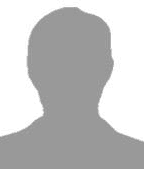 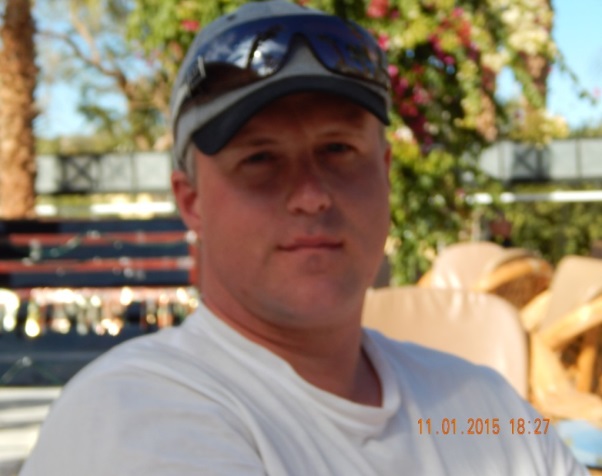 Азовцев Александр Иванович	            Личные данные34 года, холостКонтактная 
информациятел.:  +7(9133233258)  
e-mail: 20112714@mail.ru 
адрес: г. Осинники, ул  Ефимова  46,кв.45ЦельТрудоустройство  с достойной оплатой и перспективой карьерного роста, соискание  в должности:  Инженер по Организации и безопасности дорожного движения, начальника, механика автотранспортного участка, руководящая должность в любой отрасли.Образование1999-2004 -Кузбасский государственный технический университет. Инженер по специальности: «Организация и безопасность дорожного движения». Средний балл зачетной книжки: 4,0.Опыт работы и профессиональные навыки 2005-2006 гг. МП«УКОКС». Мастер по дорожным знакам:.2006-2008 Осинниковская автошкола «РОСТО» преподаватель.2008-03.08.2015 ОАО Объединенная Угольная Компания» Южкузбассуголь» филиал «Шахта Алардинская» механик УШП, с исполнениями функций начальника УШП.01.09.2015 и по настоящее время –Инженер по безопасности дорожного движения  разрез «Степановский»-Обеспечение контроля за рациональным использованием транспортных средств, расходом ГСМ, запасных частей и материалов; обеспечение исправного состояния автотранспорта и тракторно-бульдозерной техники на предприятии-составление заявок на зап.части  тракторов и экскаваторов, легкового парка.- распределение и выдача нарядных работ работникам.- Контроль и обеспечение соблюдения работниками участка производственной и трудовой дисциплины, выполнение ими должностных инструкций, правил и норм по охране труда, техники безопасности. Проверка выполнения установленных нарядов и заданий. Проведение своевременного капитального, планово-предупредительных ремонтов и ежесменный осмотр автотранспорта.-составление документации по закрытию месяцев работы,-согласование ремонтных работ с руководством предприятия. ПК пользователь (MS Word, MS Excel,СУРФ,САП, Internet),работа с оргтехникой (копир, принтер, факс) Самостоятельно изучаю технические характеристики спец техники. Интересы в области автомобилейИмею водительские права категории В, личный автомобиль.Личные качестваОтветственный,  легко обучаемый, имею организаторские способности. Веду здоровый образ жизни. Сдержан, настойчив, добропорядочен.Люблю путешествовать.